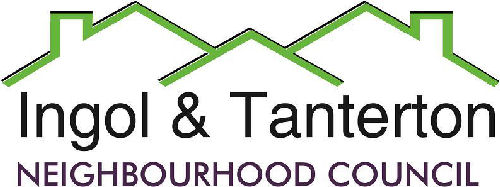 Wednesday 8th April 2020 Due to the Covid 19 virus the neighbourhood council held this meeting remotely.Cllr T Anderson (chairman), Cllr M Carrig, Cllr N Darby (vice-chairman), Cllr B Ellison, Cllr M Jewell, Cllr J Potter, Cllr M Yates.39/20 To receive apologies.No apologies received.40/20 To approve the minutes of the meeting held on Wednesday 26th February 2020. The minutes of the last meeting were approved and will be signed by the chairman at the next meeting.Proposed by Seconded by41/20 To receive declarations of interest.Cllr Darby declared and interest in the planning agenda item as a member of Preston City Council Planning Committee.Cllr Ellison declared an interest in the payment to TVC as a trustee of the village centre.42/20 To consider and accept Cllr Shannon’s and Cllr McGrath’s resignations.It was resolved that the resignations be accepted.Proposed by Cllr EllisonSeconded by Cllr43/20 Finance.ExpenditureIt was resolved that the above payments be made.Proposed by Seconded by ReceiptsCllr Carrig would like the ITNC to ‘shop around’ for the purchase of the Christmas trees next year to get best value for money. Any future provider will have to source, erect, install the lights, connect the solar power to the tree lights, connect the solar power connector to the battery unit, supply and erect the security fencing, disassemble the whole unit after Christmas, store the fencing, lights power unit and provide all the necessary risk assessments.44/20 Planning matters and applications.Cllr Potter reported that Preston City Council is being forced by the government to continue to process planningapplication within existing timescales. Given the public health implications for having committee meetings, allplanning decisions will now be delegated to officers. The lack of democratic oversight is very worrying but giventhe government’s lack of help on the issue there is nothing Preston Council can do.45/20 To consider the proposal of purchasing replacement planters and the detailed costs for plants andlabour.  It was resolved that the neighbourhood council authorise the purchase of new planters and plants and authorisethe quoted hours of labour to complete the project at a total cost of £5867.00.Proposed by Seconded by(5 in favour : 2 against)46/20 To consider additional authorising signatories for the Unity bank account.It was resolved that Cllr Ellison, Cllr Potter, and Cllr Jewell be added to the Unity Bank’s signatory list.Proposed by Seconded by 47/20 To consider the purchase of a throw line at the canal lock update.This item will be deferred until the next meeting.48/20 To consider increasing the clerk’s hours by two per week to manage the lengthsman.It was resolved that the hours are increased for the clerk.Proposed by Cllr EllisonSeconded by49/20 Reports and correspondence.INTC residents needing support during the ongoing health crisis should note that they can contact Preston City Council on 01772 906777 or support@preston.gov.uk50/20 Date of the next neighbourhood council meetings.Wednesday 20th May 2020Wednesday 22nd July 2020Wednesday 16th September 2020Wednesday 21st October 2020Wednesday 2nd December 2020Signed ……………………………………………………………………..Date………………………………………..BACSGill Mason -clerkClerks wages March£583.49BACSGill Mason – clerkExpenses £26.79BACSMark BamberFebruary hours (basic)£450.66BACSGill Mason – clerkClerks Wages April£583.49BACSPreston City CouncilChristmas trees and Installation x 2£2336.09BACSTanterton VCDonation #2 £5000.00BACSMark BamberRock salt purchase£48.00BACSBritish GasCottam Gate Lane electricity £37.73BACSPreston City CouncilMaintenance cost contribution 3rd quarter£2387.50BACSGill Mason – clerk1/6 laptop purchase contribution£48.00BACSPreston City CouncilPrecept £100,980.00